DAY TRIPBOLTON ABBEYDATE:Monday 4th July 2022TIMES:Leaving Bolton at 9:30 a.m.Leaving Bolton Abbey at 4.00 p.m.£5.00 per registered members & carers£10.00 for non-registered members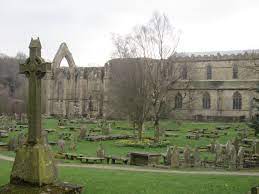 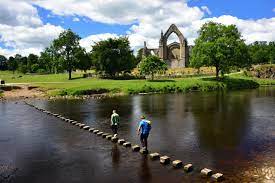 